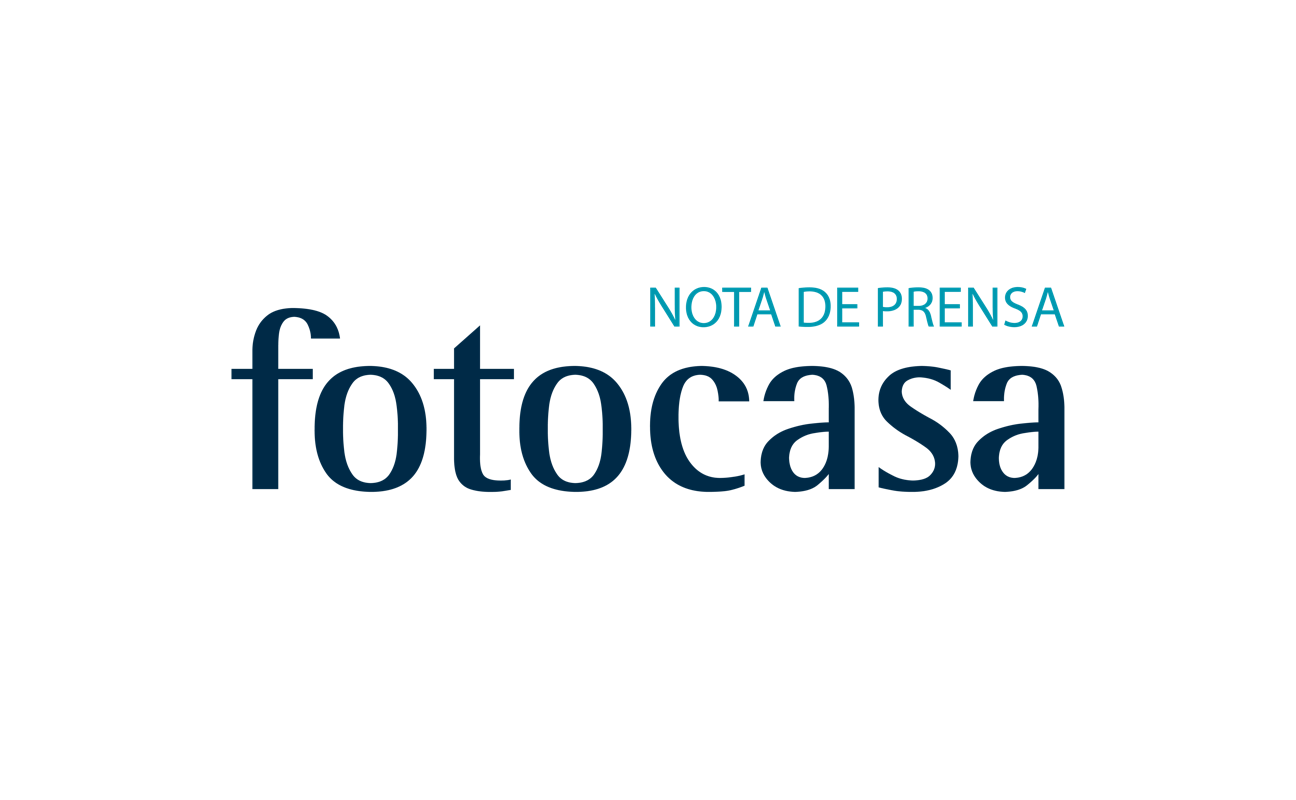 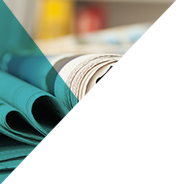 ANÁLISIS DE LOS PRECIOS DE LAS VIVIENDAS COMPARTIDASAlquilar una habitación en España cuesta de media 325 euros al mesEl precio de las habitaciones se ha incrementado un 2,3% en un añoBarcelona y Madrid son las ciudades más caras para compartir habitaciónGràcia, en Barcelona, y Chamberí, en  Madrid, son los distritos más caros para compartir pisoMadrid, 6 de septiembre de 2018Alquilar una habitación en un piso compartido es un 2,3% más caro que hace un año. Ahora, alquilar una habitación en España cuesta 325 €/al mes, mientras hace un año se pagaba 318 €/al mes, según el análisis que realiza cada año el portal inmobiliario fotocasa, entre su oferta de pisos para compartir en las principales ciudades españolas.  “El fuerte repunte de los precios de los alquileres está obligado a muchas personas a tener que decantarse por la opción de compartir, especialmente en las grandes ciudades como Barcelona y Madrid, donde llevamos varios años registrando fuertes tensiones en los precios que ahora se trasladan a los precios de los pisos compartidos”, explica Beatriz Toribio, directora de Estudios de fotocasa. Según el informe, el precio interanual se incrementa en 15 comunidades autónomas. La Rioja, Canarias y Baleares son las comunidades que más incrementan el precio, en concreto lo hacen un 11,3%, un 10% y un 10%. Le siguen Extremadura (9,7%), Galicia (7,7%) y Asturias (7%).En el otro extremo, el precio desciende en dos comunidades autónomas. La caída más acusada se registra en Navarra, que desciende el precio un -3,2% respecto a 2017. Le sigue Cantabria, que desciende el precio un -0,5%.  En cuanto a los precios, Cataluña es la comunidad más cara para compartir piso (472 €/al mes) seguido de Madrid (404 €/al mes), Baleares (390 €/mes) y País Vasco (329 €/mes). Variación interanual y precio por Comunidades AutónomasBarcelona y Madrid, las ciudades más caras para compartir pisoEl análisis de fotocasa revela que la mayoría de ciudades españolas han incrementado los precios de las habitaciones respecto al año pasado.  Así, A Coruña es el municipio que más se ha incrementado en el último año (25,8%), seguido de Cáceres (23,6%), Albacete (17,2%) y Huelva (13,5%). En cuanto a los precios, Barcelona y Madrid son los municipios con los precios más elevados. Así, compartir vivienda en Barcelona cuesta de media 508 €/al mes y en Madrid 429 €/mes. Le siguen Palma de Mallorca (377 €/al mes), Bilbao (358 €/al mes), Vitoria (302 €/al mes) y Alcalá de Henares (285 €/al mes)Municipios con precios más elevados de  habitaciones en 2018En el otro extremo, Ciudad Real es el municipio más barato para compartir vivienda (158 €/mes) seguido de Cáceres (176 €/mes), Badajoz (179 €/mes) y Jaén (185€/mes). Municipios con precios más económicos en 2018Gràcia y Chamberí son los distritos más caros para alquilar una habitaciónfotocasa también analiza el precio de las habitaciones en los distritos de las ciudades de Madrid y Barcelona. Así, el distrito más caro para alquilar una habitación se encuentra en Barcelona y se trata del distrito de Gràcia (577 €/mes), seguido de Nou Barris (546 €/mes), Ciutat Vella (534 €/mes) y Eixample (520 €/mes). En quinta posición encontramos el primer distrito madrileño, Chamberí, con un precio medio de 519 €/mes.  Análisis distritos de MadridAnálisis distritos de BarcelonaSobre fotocasaPortal inmobiliario que dispone de la mayor oferta del mercado, tanto inmuebles de segunda mano como promociones de obra nueva y alquiler. Cada mes genera un tráfico de 20 millones de visitas al mes (62% a través de dispositivos móviles) y 650 millones de páginas vistas y cada día la visitan un promedio de 493.000 usuarios únicos. Mensualmente elabora el índice inmobiliario fotocasa, un informe de referencia sobre la evolución del precio medio de la vivienda en España, tanto en venta como en alquiler. Fotocasa pertenece a Schibsted Spain, la compañía de anuncios clasificados y de ofertas de empleo más grande y diversificada del país. Además de gestionar el portal inmobiliario fotocasa, cuenta con los siguientes portales de referencia: vibbo, infojobs.net, habitaclia, coches.net, motos.net y milanuncios. Schibsted Spain forma parte del grupo internacional de origen noruego Schibsted Media Group, que está presente en más de 30 países y cuenta con 6.800 empleados. Más información en la web de Schibsted Media Group.Departamento de Comunicación de fotocasaAnaïs López
Tlf.: 93 576 56 79 
Móvil: 620 66 29 26
comunicacion@fotocasa.es 
http://prensa.fotocasa.es 
twitter: @fotocasaComunidades autónomasPrecio medio (€/m²) por habitación agosto 2018Variación interanual (%)Cataluña472 €6,8%Madrid404 €3,2 %Baleares390 €10,0 %País Vasco329 €2,6 %Canarias263 €10,0 %La Rioja255 €11,3 %Comunitat Valenciana254 €3,4 %Navarra247 €-3,2 %Aragón245 €4,8 %Cantabria239 €-0,5 %Andalucía235 €5,5 %Asturias235 €7,0 %Castilla y León213 €3,3 %Región de Murcia210 €0,5 %Galicia197 €7,7 %Castilla-La Mancha194 €2,9 %Extremadura180 €9,7 %España325 €2,3 %MunicipioPrecio medio (€/m²) por habitación agosto 2018Variación interanual (%)Barcelona Capital508 €6,3 %Madrid Capital429 €2,8 %Palma de Mallorca377 €9,3 %Bilbao358 €4,6 %Vitoria - Gasteiz302 €0,0 %Alcalá de Henares285 €2,5 %Las Palmas de Gran Canaria280 €0,0 %Málaga Capital279 €9,1 %Valencia Capital273 €6,3 %Sevilla Capital255 €2,9 %Zaragoza Capital244 €3,1 %Santander242 €0,0 %Alicante / Alacant233 €7,2 %Oviedo232 €9,8 %Córdoba Capital230 €8,6 %Cuenca Capital225 €0,0 %Salamanca Capital225 €5,6 %Burgos Capital222 €1,7 %Granada Capital221 €4,1 %León Capital217 €6,4 %MunicipioPrecio medio (€/m²) por habitación agosto 2018Variación interanual (%)Ciudad Real Capital158 €-11,3 %Cáceres Capital176 €23,6 %Badajoz Capital179 €-1,4 %Jaén Capital185 €0,3 %San Vicente del Raspeig186 €0,0 %Santiago de Compostela 191 €-4,2 %Vigo 207 €1,8 %Almería Capital208 €-0,5 %Valladolid Capital210 €3,6 %Huelva Capital212 €13,5 %Albacete Capital212 €17,2 %Murcia Capital215 €3,9 %A Coruña Capital 216 €25,8 %Distrito MadridPrecio medio (€/mes) por habitación agosto 2018Variación interanual (%)Chamberí519 €0,2%Salamanca488 €-2,6%Centro474 €-0,6%Moncloa466 €0,4%Chamartín441 €4,8%Retiro435 €-1,4%Arganzuela430 €3,7%Tetuán422 €12,0%Fuencarral411 €6,6%Ciudad Lineal354 €2,2%Latina346 €12,9%Carabanchel318 €7,5%Puente de Vallecas318 €13,6%Distrito BarcelonaPrecio medio (€/mes) por habitación agosto 2018Variación interanual (%)Gràcia577 €13,2%Nou Barris546 €0,0%Ciutat Vella534 €7,4%Eixample520 €1,7%Sant Martí516 €7,3%Sarrià - Sant Gervasi489 €3,9%Sant Andreu446 €14,4%Sants - Montjuïc436 €3,7%Les Corts427 €-6,2%